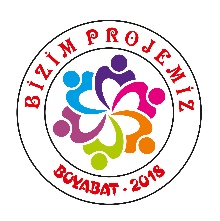 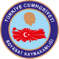  1. PROJE ÖZETİ 4.PROJE KOORDİNATÖRÜ VE PROJE EKİBİ4.1. Proje Ekibi                                                                                                       Kurum Adı                                                                                                     …….. Müdürü                             …/02/2018TEKLİF ÇAĞRISI PROJE SLOGANI:“BİZİM PROJEMİZ “    PROJE NO2018/.....PROJE ADI BAŞVURU SAHİBİ PROJENİN TÜRÜProjenin Sunum SüresiProje Hazırlanabilirlik Süresi……. Gün/AyProjenin Ana Fikri (Proje Özeti)Projenin Amaçları Ortaklar Hedef gruplarNihai FaydalanıcılarBeklenen ÇıktılarProje faaliyet TablosuAdı Soyadı Görevi Projedeki Görevi ve Sorumlulukları 